Název projektu:                                    Turisto najdi i násRegistrační číslo projektu:                  CZ.11.2.45/0.0/0.0/16_013/0002583Harmonogram realizace projektu:   01.07.2020 – 30.06.2021Hlavní cíl projektu: Hlavním cílem projektu je především využití kulturních zdrojů s cílem zvýšení návštěvnosti společného území, a tím i podpora zaměstnanosti, včetně na to navazujícího vzniku nových pracovních příležitostí v dotčeném území. Obnovením turistických zajímavostí (rekonstrukce kaplí v Bogunicích, PL a Darkovicích, CZ), které mají kulturně náboženský charakter, chceme doplnit nabídku našich zajímavostí. Chceme také naše zajímavosti inventarizovat a setřídit, aby bylo možné v budoucnu tvořit další turistické stezky. V tomto projektu chceme vybrat nejatraktivnější zdroje, plánujeme vybrat ty, které se kromě zajímavé architektury (nebo krajinného rázu) budou také odvolávat k nejzajímavějším pověstem či legendám. Takto si vytvoříme rejstřík zajímavostí, což bude ve spojení s atraktivně pořízenou fotografickou databází významnou turistickou výhodou.Přímými uživateli budou návštěvníci obcí Lyski a Darkovice, zejména víkendoví a jednodenní turisté. Chceme přilákat turisty, kteří hledají něco jiného, atypického, kteří již navštívili atrakce tzv. vysoké kultury a hledají folklór, něco, co nás formovalo, co mělo vliv na náš region.Klíčové aktivity projektu: 1. Řízení projektu 01.07.2020 - 30.06.20212. Inventarizace turistických zdrojů 01.10.2020 - 30.04.2021 - bude uskutečněna akce související se sepsáním místních pověstí a legend spjatých s našimi objekty. Budou vybrány nejatraktivnější objekty, na jejichž základě se budeme snažit přilákat návštěvníky do obou obcí.3. Rozvoj infrastruktury cestovního ruchu 03.08.2020 - 30.06. 2021 - v rámci aktivity dojde k rekonstrukci dvou kaplí - v Bogunicích (PL) a Darkovicích (CZ),včetně uspořádání okolního terénu. U obou objektů budou namontovány nasvícené informační tabule.4. Zvýšení atraktivity turistických objektů 01.01.2021 - 30.06. 2021, v rámci aktivity se zaměříme na zvýšení atraktivity našich objektů a turistických zdrojů a jejich zpřístupnění. Budou využity materiály shromážděné v rámci aktivity č. 2. Bude zpracována databáze fotografií a publikace. Kromě toho budou uspořádána slavnostní otevření zrekonstruovaných objektů.Partneři projektu: Vedoucí partner:             Gmina Lyski CZ projektový partner:  Obec Darkovice	 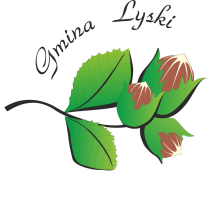 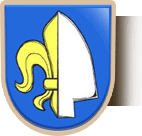 Celkové výdaje, z toho spolufinancování z EU:Celkové výdaje projektu: 39 183,24 EURHodnota spolufinancování z EFRR: 33 305,74 EUR